                                                         Artes 4°Básico   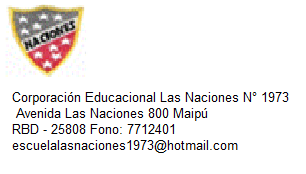           OA 1: Crear trabajos de arte con un propósito expresivo personal y basados en la observación del: entorno cultural: América y sus tradiciones (cultura precolombina, tradiciones y artesanía americana   .   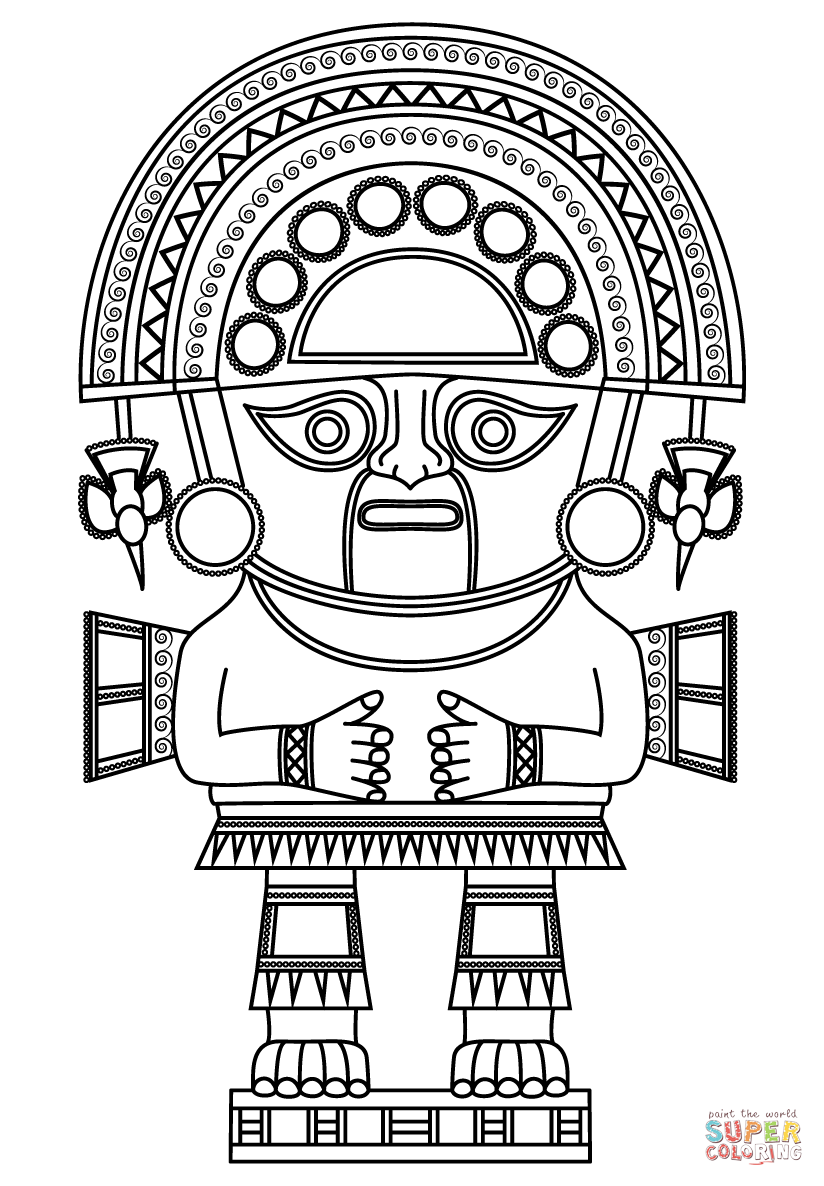 